Esquema del seminario Masculinidad y Femineidad BíblicasSemana 1: Introducción y Teología Bíblica del GéneroSemana 2: Masculinidad Bíblica Parte 1Semana 3: Masculinidad Bíblica Parte 2 Semana 4: Femineidad Bíblica Parte 1Semana 5: Femineidad Bíblica Parte 2 Semana 6: Masculinidad y Femineidad en el Hogar Parte 1Semana 7: Masculinidad y Femineidad en el Hogar Parte 2 Semana 8: Masculinidad y Femineidad en la Iglesia Parte 1 Semana 9: Masculinidad y Femineidad en la Iglesia Parte 2 Semana 10: Masculinidad y Femineidad en el Mundo y Lugar de Trabajo Semana 11: Objeciones al Complementarismo Semana 12: Confusión de GéneroSemana 13: Panel de Discusión y P&RPara ampliar los estudios:The Masculine Mandate [El mandato masculino], Richard D. Phillips (Reformation Trust, 2010)God’s Design for Man and Woman [El diseño de Dios para el hombre y la mujer], Andreas y Margaret Kostenberger (Crossway, 2014)¿Preguntas o comentarios?  E-mail del profesor: _____________________________________Primera edición en español: 2019Copyright © 2019 por 9Marks para esta versión españolaSeminarios Básicos–Masculinidad y Femineidad Bíblicas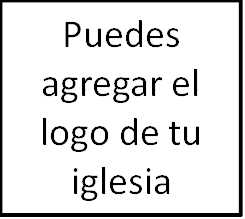 Clase 2: Masculinidad Bíblica Parte 1I. Introducción¿Qué significa ser hombre?II. RepasoGn. 1:26-27: Iguales en esencia como imagen de Dios.Gn 2: Roles distintos y complementarios.Visión bíblica del género: Esencialismo, no construccionismo.III. Fundamentos para la masculinidad bíblicaAutoridad y Responsabilidad 
Gn. 2:15-24 – Autoridad y responsabilidad en Edén.Gn. 3:1, 8-9, 16-19 – Autoridad y responsabilidad vistas en la caída y las maldiciones.Trabajar y Vigilar 
Gn. 2:15 – El llamado del hombre a cultivar el «huerto» (trabajo, relaciones) que Dios le ha encargado. Cuidar/vigilar (Gn. 28:15, Sal. 121:7-8)Gn. 2: ¿Un hombre que es «salvaje de corazón»?Liderazgo ServicialLucas 22:24-27 – Liderar es servir, como lo hizo Jesús.IV. Una definición de masculinidad bíblica«La esencia de la masculinidad bíblica es un sentido de responsabilidad benevolente para liderar, proveer y proteger a las mujeres de formas que sean apropiadas en las diferentes relaciones del hombre».«Un sentido de» «Responsabilidad»Col. 4:1 – Justicia, no injusticia, en el trabajo «Benevolente»2 S. 23:3-4: El fruto del liderazgo benevolenteV. La confianza en el hombre perfectoRo. 5:19: «Porque así como por la desobediencia de un hombre los muchos fueron constituidos pecadores, así también por la obediencia de uno, los muchos serán constituidos justos». 